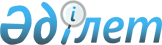 Қалалық мәслихаттың 2017 жылғы 21 желтоқсандағы № 184 "2018-2020 жылдарға арналған Атырау қаласына қарасты ауылдық округтер бюджеті туралы" шешіміне өзгерістер енгізу туралыАтырау облысы Атырау қалалық мәслихатының 2018 жылғы 28 маусымдағы № 234 шешімі. Атырау облысының Әділет департаментінде 2018 жылғы 20 шілдеде № 4206 болып тіркелді
      Қазақстан Республикасының 2008 жылғы 4 желтоқсандағы Бюджет кодексінің 109-1 бабына, "Қазақстан Республикасындағы жергілікті мемлекеттік басқару және өзін-өзі басқару туралы" Қазақстан Республикасының 2001 жылғы 23 қаңтардағы Заңының 6-бабына сәйкес және қала әкімдігінің 2018-2020 жылдарға арналған Атырау қаласына қарасты ауылдық округтердің бюджетін нақтылау туралы ұсынысын қарап, Атырау қалалық мәслихаты ШЕШІМ ҚАБЫЛДАДЫ:
      1. Қалалық мәслихаттың 2017 жылғы 21 желтоқсандағы № 184 "2018-2020 жылдарға арналған Атырау қаласына қарасты ауылдық округтер бюджеті туралы" (нормативтік құқықытық актілердің мемлекеттік тіркеу тізілімінде № 4040 тіркелген, 2018 жылғы 23 қаңтарда Қазақстан Республикасы нормативтік құқықтық актілерінің эталондық бақылау банкінде жарияланған) шешіміне келесі өзгерістер енгізілсін:
      3 тармақтың:
      1) тармақшасында: 
      "54 016" деген сандар "15 510" деген сандармен ауыстырылсын;
      "15 270" деген сандар "7 494" деген сандармен ауыстырылсын;
      "38 746" деген сандар "8 016" деген сандармен ауыстырылсын;
      2) тармақшасында: 
      "54 016" деген сандар "15 510" деген сандармен ауыстырылсын.
      4 тармақтың:
      1) тармақшасында: 
      "31 388" деген сандар "29 434" деген сандармен ауыстырылсын;
      "16 970" деген сандар "15 016" деген сандармен ауыстырылсын;
      2) тармақшасында: 
      "31 388" деген сандар "29 434" деген сандармен ауыстырылсын.
      6 тармақтың:
      1) тармақшасында: 
      "56 800" деген сандар "14 211" деген сандармен ауыстырылсын;
      "17 656" деген сандар "5 918" деген сандармен ауыстырылсын;
      "32 635" деген сандар "8 293" деген сандармен ауыстырылсын;
      "6 509" деген сандар "0" деген санымен ауыстырылсын;
      2) тармақшасында: 
      "56 800 " деген сандар "14 211 " деген сандармен ауыстырылсын;
      8 тармақтың:


      1) тармақшасында: 
      "26 371" деген сандар "24 310" деген сандармен ауыстырылсын;
      "2 572" деген сандар "511" деген сандармен ауыстырылсын;
      2) тармақшасында: 
      "26 371" деген сандар "24 310" деген сандармен ауыстырылсын.
      2. Көрсетілген шешімнің 1, 4, 7, 10, 13, 16, 19, 22, 25 қосымшалары осы шешімнің 1, 2, 3, 4, 5, 6, 7, 8, 9 қосымшаларына сәйкес жаңа редакцияда мазмұндалсын.
      3. Осы шешімнің орындалысына бақылау жасау қалалық мәслихаттың экономика, бюджет, қаржы, өндіріс пен кәсіпкерлікті дамыту, энергетика, тұрғын үй және автокөлік жолдары мәселелері жөніндегі тұрақты комиссиясына (Ә. Семғалиев) жүктелсін.
      4. Осы шешім 2018 жылғы 1 қаңтардан бастап қолданысқа енгізіледі. 2018 жылға арналған Ақсай ауылдық округінің бюджеті 2018 жылға арналған Атырау ауылдық округінің бюджеті 2018 жылға арналған Балықшы ауылдық округінің бюджеті 2018 жылға арналған Дамбы ауылдық округінің бюджеті 2018 жылға арналған Геолог ауылдық округінің бюджеті 2018 жылға арналған Жұмыскер ауылдық округінің бюджеті 2018 жылға арналған Еркінқала ауылдық округінің бюджеті 2018 жылға арналған Кеңөзек ауылдық округінің бюджеті 2018 жылға арналған Қайыршақты ауылдық округінің бюджеті
					© 2012. Қазақстан Республикасы Әділет министрлігінің «Қазақстан Республикасының Заңнама және құқықтық ақпарат институты» ШЖҚ РМК
				
      ХХIV сессия төрағасы,

      Мәслихат хатшысы

Қ. Әзмұханов
Атырау қалалық мәслихатының 2018 жылғы 28 маусымдағы № 234 шешіміне 1 қосымшаАтырау қалалық мәслихатының 2017 жылғы 21 желтоқсандағы № 184 шешіміне 1 қосымша
Санаты
Санаты
Санаты
Санаты
Сомасы, мың теңге
Сыныбы
Сыныбы
Сыныбы
Сомасы, мың теңге
Кіші сыныбы 
Кіші сыныбы 
Сомасы, мың теңге
Атауы
Сомасы, мың теңге
1
2
3
4
5
I.Кірістер
74 238
1
Салықтық түсімдер
9 543
01
Табыс салығы
55
2
Жеке табыс салығы
55
04
Меншiкке салынатын салықтар
9 488
1
Мүлiкке салынатын салықтар
4 498
3
Жер салығы
1 263
4
Көлiк құралдарына салынатын салық
3 727
2
Салықтық емес түсiмдер
20 020
01
Мемлекеттік меншіктен түсетін кірістер
253
5
Мемлекет меншігіндегі мүлікті жалға беруден түсетін кірістер
253
06
Басқа да салықтық емес түсiмдер 
19 767
1
Басқа да салықтық емес түсiмдер 
19 767
4
Трансферттердің түсімдері
44 675
02
Мемлекеттiк басқарудың жоғары тұрған органдарынан түсетiн трансферттер
44 675
3
Аудандардың (облыстық маңызы бар қаланың) бюджетінен трансферттер
44 675
Функционалдық топ
Функционалдық топ
Функционалдық топ
Функционалдық топ
Функционалдық топ
Сомасы, мың теңге
Кіші функционалдық топ
Кіші функционалдық топ
Кіші функционалдық топ
Кіші функционалдық топ
Сомасы, мың теңге
Әкімші
Әкімші
Әкімші
Сомасы, мың теңге
Бағдарлама
Бағдарлама
Сомасы, мың теңге
Атауы
Сомасы, мың теңге
1
2
3
4
5
6
ІІ. ШЫҒЫНДАР
74 238
01
Жалпы сипаттағы мемлекеттiк қызметтер 
19 789
1
Мемлекеттiк басқарудың жалпы функцияларын орындайтын өкiлдi, атқарушы және басқа органдар
19 789
124
Аудандық маңызы бар қала, ауыл, кент, ауылдық округ әкімінің аппараты
19 789
001
Аудандық маңызы бар қала, ауыл, кент, ауылдық округ әкімінің қызметін қамтамасыз ету жөніндегі қызметтер
19 569
022
Мемлекеттік органның күрделі шығыстары
220
07
Тұрғын үй-коммуналдық шаруашылық
54 449
3
Елді-мекендерді көркейту
54 449
124
Аудандық маңызы бар қала, ауыл, кент, ауылдық округ әкімінің аппараты
54 449
009
Елді мекендердің санитариясын қамтамасыз ету
5 990
011
Елді мекендерді абаттандыру мен көгалдандыру
48 459Атырау қалалық мәслихатының 2018 жылғы 28 маусымдағы № 234 шешіміне 2 қосымшаАтырау қалалық мәслихатының 2017 жылғы 21 желтоқсандағы № 184 шешіміне 4 қосымша
Санаты
Санаты
Санаты
Санаты
Сомасы, мың теңге
Сыныбы
Сыныбы
Сыныбы
Сомасы, мың теңге
Кіші сыныбы

 
Кіші сыныбы

 
Сомасы, мың теңге
Атауы
Сомасы, мың теңге
1
2
3
4
 5
I.Кірістер
56 936
1
Салықтық түсімдер
6 380
01
Табыс салығы
1 020
2
Жеке табыс салығы
1 020
04
Меншiкке салынатын салықтар
5 360
1
Мүлiкке салынатын салықтар
1 036
3
Жер салығы
2 280
4
Көлiк құралдарына салынатын салық
2 044
2
Салықтық емес түсiмдер
10 114
01
Мемлекеттік меншіктен түсетін кірістер
177
5
Мемлекет меншігіндегі мүлікті жалға беруден түсетін кірістер
177
06
Басқа да салықтық емес түсiмдер 
9 937
1
Басқа да салықтық емес түсiмдер 
9 937
4
Трансферттердің түсімдері
40 442
02
Мемлекеттiк басқарудың жоғары тұрған органдарынан түсетiн трансферттер
40 442
3
Аудандардың (облыстық маңызы бар қаланың) бюджетінен трансферттер
40 442
Функционалдық топ
Функционалдық топ
Функционалдық топ
Функционалдық топ
Функционалдық топ
Сомасы, мың теңге
Кіші функционалдық топ
Кіші функционалдық топ
Кіші функционалдық топ
Кіші функционалдық топ
Сомасы, мың теңге
Әкімші
Әкімші
Әкімші
Сомасы, мың теңге
Бағдарлама
Бағдарлама
Сомасы, мың теңге
Атауы
Сомасы, мың теңге
1
2
3
4
5
6
ІІ. ШЫҒЫНДАР
56 936
01
Жалпы сипаттағы мемлекеттiк қызметтер 
24 256
1
Мемлекеттiк басқарудың жалпы функцияларын орындайтын өкiлдi, атқарушы және басқа органдар
24 256
124
Аудандық маңызы бар қала, ауыл, кент, ауылдық округ әкімінің аппараты
24 256
001
Аудандық маңызы бар қала, ауыл, кент, ауылдық округ әкімінің қызметін қамтамасыз ету жөніндегі қызметтер
24 036
022
Мемлекеттік органның күрделі шығыстары
220
07
Тұрғын үй-коммуналдық шаруашылық
26 680
3
Елді-мекендерді көркейту
26 680
124
Аудандық маңызы бар қала, ауыл, кент, ауылдық округ әкімінің аппараты
26 680
009
Елді мекендердің санитариясын қамтамасыз ету
9 480
011
Елді мекендерді абаттандыру мен көгалдандыру
17 200
13
Басқалар
6 000
09
Басқалар
6 000
124
Аудандық маңызы бар қала, ауыл, кент, ауылдық округ әкімінің аппараты
6 000
040
Өңірлерді дамытудың 2020 жылға дейінгі бағдарламасы шеңберінде өңірлерді экономикалық дамытуға жәрдемдесу бойынша шараларды іске асыруға ауылдық елді мекендерді жайластыруды шешуге арналған іс-шараларды іске асыру
6 000Атырау қалалық мәслихатының 2018 жылғы 28 маусымдағы № 234 шешіміне 3 қосымшаАтырау қалалық мәслихатының 2017 жылғы 21 желтоқсандағы № 184 шешіміне 7 қосымша
Санаты
Санаты
Санаты
Санаты
Сомасы, мың теңге
Сыныбы
Сыныбы
Сыныбы
Сомасы, мың теңге
Кіші сыныбы

 
Кіші сыныбы

 
Сомасы, мың теңге
Атауы
Сомасы, мың теңге
1
2
3
4
5
I.Кірістер
15 510
1
Салықтық түсімдер
7 494
01
Табыс салығы
159
2
Жеке табыс салығы
159
04
Меншiкке салынатын салықтар
7 335
1
Мүлiкке салынатын салықтар
829
3
Жер салығы
2 246
4
Көлiк құралдарына салынатын салық
4 260
2
Салықтық емес түсiмдер
8 016
06
Басқа да салықтық емес түсiмдер 
8 016
1
Басқа да салықтық емес түсiмдер 
8 016
Функционалдық топ
Функционалдық топ
Функционалдық топ
Функционалдық топ
Функционалдық топ
Сомасы, мың теңге
Кіші функционалдық топ
Кіші функционалдық топ
Кіші функционалдық топ
Кіші функционалдық топ
Сомасы, мың теңге
Әкімші
Әкімші
Әкімші
Сомасы, мың теңге
Бағдарлама
Бағдарлама
Сомасы, мың теңге
Атауы
Сомасы, мың теңге
1
2
3
4
5
6
ІІ. ШЫҒЫНДАР
15 510
01
Жалпы сипаттағы мемлекеттiк қызметтер 
15 510
1
Мемлекеттiк басқарудың жалпы функцияларын орындайтын өкiлдi, атқарушы және басқа органдар
15 510
124
Аудандық маңызы бар қала, ауыл, кент, ауылдық округ әкімінің аппараты
15 510
001
Аудандық маңызы бар қала, ауыл, кент, ауылдық округ әкімінің қызметін қамтамасыз ету жөніндегі қызметтер
15 510Атырау қалалық мәслихатының 2018 жылғы 28 маусымдағы № 234 шешіміне 4 қосымшаАтырау қалалық мәслихатының 2017 жылғы 21 желтоқсандағы № 184 шешіміне 10 қосымша
Санаты
Санаты
Санаты
Санаты
Сомасы, мың теңге
Сыныбы
Сыныбы
Сыныбы
Сомасы, мың теңге
Кіші сыныбы

 
Кіші сыныбы

 
Сомасы, мың теңге
Атауы
Сомасы, мың теңге
1
2
3
4
5
I.Кірістер
29 434
1
Салықтық түсімдер
5 933
01
Табыс салығы
50
2
Жеке табыс салығы
50
04
Меншiкке салынатын салықтар
5 883
1
Мүлiкке салынатын салықтар
1 611
3
Жер салығы
763
4
Көлiк құралдарына салынатын салық
3 509
2
Салықтық емес түсiмдер
8 485
01
Мемлекеттік меншіктен түсетін кірістер
54
5
Мемлекет меншігіндегі мүлікті жалға беруден түсетін кірістер
54
06
Басқа да салықтық емес түсiмдер 
8 431
1
Басқа да салықтық емес түсiмдер 
8 431
4
Трансферттердің түсімдері
15 016
02
Мемлекеттiк басқарудың жоғары тұрған органдарынан түсетiн трансферттер
15 016
3
Аудандардың (облыстық маңызы бар қаланың) бюджетінен трансферттер
15 016
Функционалдық топ
Функционалдық топ
Функционалдық топ
Функционалдық топ
Функционалдық топ
Сомасы, мың теңге
Кіші функционалдық топ
Кіші функционалдық топ
Кіші функционалдық топ
Кіші функционалдық топ
Сомасы, мың теңге
Әкімші
Әкімші
Әкімші
Сомасы, мың теңге
Бағдарлама
Бағдарлама
Сомасы, мың теңге
Атауы
Сомасы, мың теңге
1
2
3
4
5
6
ІІ. ШЫҒЫНДАР
29 434
01
Жалпы сипаттағы мемлекеттiк қызметтер 
25 147
1
Мемлекеттiк басқарудың жалпы функцияларын орындайтын өкiлдi, атқарушы және басқа органдар
25 147
124
Аудандық маңызы бар қала, ауыл, кент, ауылдық округ әкімінің аппараты
25 147
001
Аудандық маңызы бар қала, ауыл, кент, ауылдық округ әкімінің қызметін қамтамасыз ету жөніндегі қызметтер
24 927
022
Мемлекеттік органның күрделі шығыстары
220
07
Тұрғын үй-коммуналдық шаруашылық
4 287
2
Коммуналдық шаруашылық 
2 254
124
Аудандық маңызы бар қала, ауыл, кент, ауылдық округ әкімінің аппараты
2 254
014
Елді мекендерді сумен жабдықтауды ұйымдастыру
2 254
3
Елді-мекендерді көркейту
2 033
124
Аудандық маңызы бар қала, ауыл, кент, ауылдық округ әкімінің аппараты
2 033
011
Елді мекендерді абаттандыру мен көгалдандыру
2 033Атырау қалалық мәслихатының 2018 жылғы 28 маусымдағы № 234 шешіміне 5 қосымшаАтырау қалалық мәслихатының 2017 жылғы 21 желтоқсандағы № 184 шешіміне 13 қосымша
Санаты
Санаты
Санаты
Санаты
Сомасы, мың теңге
Сыныбы
Сыныбы
Сыныбы
Сомасы, мың теңге
Кіші сыныбы

 
Кіші сыныбы

 
Сомасы, мың теңге
Атауы
Сомасы, мың теңге
1
2
3
4
5
I.Кірістер
168 881
1
Салықтық түсімдер
52 185
01
Табыс салығы
1 930
2
Жеке табыс салығы
1 930
04
Меншiкке салынатын салықтар
50 202
1
Мүлiкке салынатын салықтар
7 465
3
Жер салығы
28 350
4
Көлiк құралдарына салынатын салық
14 387
05
Тауарларға, жұмыстарға және қызметтерге салынатын iшкi салықтар 
53
4
Кәсiпкерлiк және кәсiби қызметтi жүргiзгенi үшiн алынатын алымдар
53
2
Салықтық емес түсiмдер
116 696
01
Мемлекеттік меншіктен түсетін кірістер
1 197
5
Мемлекет меншігіндегі мүлікті жалға беруден түсетін кірістер
1 197
06
Басқа да салықтық емес түсiмдер 
115 499
1
Басқа да салықтық емес түсiмдер 
115 499
Функционалдық топ
Функционалдық топ
Функционалдық топ
Функционалдық топ
Функционалдық топ
Сомасы, мың теңге
Кіші функционалдық топ
Кіші функционалдық топ
Кіші функционалдық топ
Кіші функционалдық топ
Сомасы, мың теңге
Әкімші
Әкімші
Әкімші
Сомасы, мың теңге
Бағдарлама
Бағдарлама
Сомасы, мың теңге
Атауы
Сомасы, мың теңге
1
2
3
4
5
6
ІІ. ШЫҒЫНДАР
168 881
01
Жалпы сипаттағы мемлекеттiк қызметтер 
36 271
1
Мемлекеттiк басқарудың жалпы функцияларын орындайтын өкiлдi, атқарушы және басқа органдар
36 271
124
Аудандық маңызы бар қала, ауыл, кент, ауылдық округ әкімінің аппараты
36 271
001
Аудандық маңызы бар қала, ауыл, кент, ауылдық округ әкімінің қызметін қамтамасыз ету жөніндегі қызметтер
36 051
022
Мемлекеттік органның күрделі шығыстары
220
07
Тұрғын үй-коммуналдық шаруашылық
132 610
3
Елді-мекендерді көркейту
132 610
124
Аудандық маңызы бар қала, ауыл, кент, ауылдық округ әкімінің аппараты
132 610
009
Елді мекендердің санитариясын қамтамасыз ету
8 540
011
Елді мекендерді абаттандыру мен көгалдандыру
124 070Атырау қалалық мәслихатының 2018 жылғы 28 маусымдағы № 234 шешіміне 6 қосымшаАтырау қалалық мәслихатының 2017 жылғы 21 желтоқсандағы № 184 шешіміне 16 қосымша
Санаты
Санаты
Санаты
Санаты
Сомасы, мың теңге
Сыныбы
Сыныбы
Сыныбы
Сомасы, мың теңге
Кіші сыныбы

 
Кіші сыныбы

 
Сомасы, мың теңге
Атауы
Сомасы, мың теңге
1
2
3
4
5
I.Кірістер
14 211
1
Салықтық түсімдер
5 918
01
Табыс салығы
400
2
Жеке табыс салығы
400
04
Меншiкке салынатын салықтар
5 518
1
Мүлiкке салынатын салықтар
1 315
3
Жер салығы
497
4
Көлiк құралдарына салынатын салық
3 706
2
Салықтық емес түсiмдер
8 293
06
Басқа да салықтық емес түсiмдер 
8 293
1
Басқа да салықтық емес түсiмдер 
8 293
Функционалдық топ
Функционалдық топ
Функционалдық топ
Функционалдық топ
Функционалдық топ
Сомасы, мың теңге
Кіші функционалдық топ
Кіші функционалдық топ
Кіші функционалдық топ
Кіші функционалдық топ
Сомасы, мың теңге
Әкімші
Әкімші
Әкімші
Сомасы, мың теңге
Бағдарлама
Бағдарлама
Сомасы, мың теңге
Атауы
Сомасы, мың теңге
1
2
3
4
5
6
ІІ. ШЫҒЫНДАР
14 211
01
Жалпы сипаттағы мемлекеттiк қызметтер 
14 211
1
Мемлекеттiк басқарудың жалпы функцияларын орындайтын өкiлдi, атқарушы және басқа органдар
14 211
124
Аудандық маңызы бар қала, ауыл, кент, ауылдық округ әкімінің аппараты
14 211
001
Аудандық маңызы бар қала, ауыл, кент, ауылдық округ әкімінің қызметін қамтамасыз ету жөніндегі қызметтер
14 211Атырау қалалық мәслихатының 2018 жылғы 28 маусымдағы № 234 шешіміне 7 қосымшаАтырау қалалық мәслихатының 2017 жылғы 21 желтоқсандағы № 184 шешіміне 19 қосымша
Санаты
Санаты
Санаты
Санаты
Сомасы, мың теңге
Сыныбы
Сыныбы
Сыныбы
Сомасы, мың теңге
Кіші сыныбы

 
Кіші сыныбы

 
Сомасы, мың теңге
Атауы
Сомасы, мың теңге
1
2
3
4
5
I.Кірістер
38 915
1
Салықтық түсімдер
8 500
01
Табыс салығы
30
2
Жеке табыс салығы
30
04
Меншiкке салынатын салықтар
8 470
1
Мүлiкке салынатын салықтар
2 652
3
Жер салығы
2 003
4
Көлiк құралдарына салынатын салық
3 815
2
Салықтық емес түсiмдер
23 348
01
Мемлекеттік меншіктен түсетін кірістер
238
5
Мемлекет меншігіндегі мүлікті жалға беруден түсетін кірістер
238
06
Басқа да салықтық емес түсiмдер 
23 110
1
Басқа да салықтық емес түсiмдер 
23 110
4
Трансферттердің түсімдері
7 067
02
Мемлекеттiк басқарудың жоғары тұрған органдарынан түсетiн трансферттер
7 067
3
Аудандардың (облыстық маңызы бар қаланың) бюджетінен трансферттер
7 067
Функционалдық топ
Функционалдық топ
Функционалдық топ
Функционалдық топ
Функционалдық топ
Сомасы, мың теңге
Кіші функционалдық топ
Кіші функционалдық топ
Кіші функционалдық топ
Кіші функционалдық топ
Сомасы, мың теңге
Әкімші
Әкімші
Әкімші
Сомасы, мың теңге
Бағдарлама
Бағдарлама
Сомасы, мың теңге
Атауы
Сомасы, мың теңге
1
2
3
4
5
6
ІІ. ШЫҒЫНДАР
38 915
01
Жалпы сипаттағы мемлекеттiк қызметтер 
23 750
1
Мемлекеттiк басқарудың жалпы функцияларын орындайтын өкiлдi, атқарушы және басқа органдар
23 750
124
Аудандық маңызы бар қала, ауыл, кент, ауылдық округ әкімінің аппараты
23 750
001
Аудандық маңызы бар қала, ауыл, кент, ауылдық округ әкімінің қызметін қамтамасыз ету жөніндегі қызметтер
23 530
022
Мемлекеттік органның күрделі шығыстары
220
07
Тұрғын үй-коммуналдық шаруашылық
15 165
3
Елді-мекендерді көркейту
15 165
124
Аудандық маңызы бар қала, ауыл, кент, ауылдық округ әкімінің аппараты
15 165
009
Елді мекендердің санитариясын қамтамасыз ету
2 900
011
Елді мекендерді абаттандыру мен көгалдандыру
12 265Атырау қалалық мәслихатының 2018 жылғы 28 маусымдағы № 234 шешіміне 8 қосымшаАтырау қалалық мәслихатының 2017 жылғы 21 желтоқсандағы № 184 шешіміне 22 қосымша
Санаты
Санаты
Санаты
Санаты
Сомасы, мың теңге
Сыныбы
Сыныбы
Сыныбы
Сомасы, мың теңге
Кіші сыныбы

 
Кіші сыныбы

 
Сомасы, мың теңге
Атауы
Сомасы, мың теңге
1
2
3
4
5
I.Кірістер
24 310
1
Салықтық түсімдер
7 061
01
Табыс салығы
30
2
Жеке табыс салығы
30
04
Меншiкке салынатын салықтар
7 031
1
Мүлiкке салынатын салықтар
2 596
3
Жер салығы
850
4
Көлiк құралдарына салынатын салық
3 585
2
Салықтық емес түсiмдер
16 738
01
Мемлекеттік меншіктен түсетін кірістер
54
5
Мемлекет меншігіндегі мүлікті жалға беруден түсетін кірістер
54
06
Басқа да салықтық емес түсiмдер 
16 684
1
Басқа да салықтық емес түсiмдер 
16 684
4
Трансферттердің түсімдері
511
02
Мемлекеттiк басқарудың жоғары тұрған органдарынан түсетiн трансферттер
511
3
Аудандардың (облыстық маңызы бар қаланың) бюджетінен трансферттер
511
Функционалдық топ
Функционалдық топ
Функционалдық топ
Функционалдық топ
Функционалдық топ
Сомасы, мың теңге
Кіші функционалдық топ
Кіші функционалдық топ
Кіші функционалдық топ
Кіші функционалдық топ
Сомасы, мың теңге
Әкімші
Әкімші
Әкімші
Сомасы, мың теңге
Бағдарлама
Бағдарлама
Сомасы, мың теңге
Атауы
Сомасы, мың теңге
1
2
3
4
5
6
ІІ. ШЫҒЫНДАР
24 310
01
Жалпы сипаттағы мемлекеттiк қызметтер 
19 659
1
Мемлекеттiк басқарудың жалпы функцияларын орындайтын өкiлдi, атқарушы және басқа органдар
19 659
124
Аудандық маңызы бар қала, ауыл, кент, ауылдық округ әкімінің аппараты
19 659
001
Аудандық маңызы бар қала, ауыл, кент, ауылдық округ әкімінің қызметін қамтамасыз ету жөніндегі қызметтер
19 381
022
Мемлекеттік органның күрделі шығыстары
278
07
Тұрғын үй-коммуналдық шаруашылық
4 651
3
Елді-мекендерді көркейту
4 651
124
Аудандық маңызы бар қала, ауыл, кент, ауылдық округ әкімінің аппараты
4 651
009
Елді мекендердің санитариясын қамтамасыз ету
612
011
Елді мекендерді абаттандыру мен көгалдандыру
4 039Атырау қалалық мәслихатының 2018 жылғы 28 маусымдағы № 234 шешіміне 9 қосымшаАтырау қалалық мәслихатының 2017 жылғы 21 желтоқсандағы № 184 шешіміне 25 қосымша
Санаты
Санаты
Санаты
Санаты
Сомасы, мың теңге
Сыныбы
Сыныбы
Сыныбы
Сомасы, мың теңге
Кіші сыныбы

 
Кіші сыныбы

 
Сомасы, мың теңге
Атауы
Сомасы, мың теңге
1
2
3
4
5
I.Кірістер
34 760
1
Салықтық түсімдер
19 000
01
Табыс салығы
830
2
Жеке табыс салығы
830
04
Меншiкке салынатын салықтар
18 170
1
Мүлiкке салынатын салықтар
9 345
3
Жер салығы
2 945
4
Көлiк құралдарына салынатын салық
5 880
2
Салықтық емес түсiмдер
8 366
01
Мемлекеттік меншіктен түсетін кірістер
181
5
Мемлекет меншігіндегі мүлікті жалға беруден түсетін кірістер
181
06
Басқа да салықтық емес түсiмдер 
8 185
1
Басқа да салықтық емес түсiмдер 
8 185
4
Трансферттердің түсімдері
7 394
02
Мемлекеттiк басқарудың жоғары тұрған органдарынан түсетiн трансферттер
7 394
3
Аудандардың (облыстық маңызы бар қаланың) бюджетінен трансферттер
7 394
Функционалдық топ
Функционалдық топ
Функционалдық топ
Функционалдық топ
Функционалдық топ
Сомасы, мың теңге
Кіші функционалдық топ
Кіші функционалдық топ
Кіші функционалдық топ
Кіші функционалдық топ
Сомасы, мың теңге
Әкімші
Әкімші
Әкімші
Сомасы, мың теңге
Бағдарлама
Бағдарлама
Сомасы, мың теңге
Атауы
Сомасы, мың теңге
1
2
3
4
5
6
ІІ. ШЫҒЫНДАР
34 760
01
Жалпы сипаттағы мемлекеттiк қызметтер 
23 450
1
Мемлекеттiк басқарудың жалпы функцияларын орындайтын өкiлдi, атқарушы және басқа органдар
23 450
124
Аудандық маңызы бар қала, ауыл, кент, ауылдық округ әкімінің аппараты
23 450
001
Аудандық маңызы бар қала, ауыл, кент, ауылдық округ әкімінің қызметін қамтамасыз ету жөніндегі қызметтер
23 230
022
Мемлекеттік органның күрделі шығыстары
220
07
Тұрғын үй-коммуналдық шаруашылық
11 310
3
Елді-мекендерді көркейту
11 310
124
Аудандық маңызы бар қала, ауыл, кент, ауылдық округ әкімінің аппараты
11 310
009
Елді мекендердің санитариясын қамтамасыз ету
5 110
011
Елді мекендерді абаттандыру мен көгалдандыру
6 200